Direct Diversion Product Specification SamplesPlease note: the following are basic examples of product specifications for procurement purposes.  Therefore, schools will need to modify all specifications as necessary.APPLESAUCE, CUP, SHELF STABLE – Individual 4.5 oz. cups of flavored applesauce with colorful foil lids.  To be made with USDA Foods frozen apple slices.  Shelf stable in dry storage for a minimum of one year.  Each portion to meat ½ cup fruit for USDA child nutrition meal pattern requirement.BEEF CRUMBLE – Frozen, fully cooked, IQF.  To be made with USDA Foods ground beef and soy protein isolate or concentrate; medium grind; lightly seasoned.  Minimum portion 2.50 oz. to meet 2 oz. meat/meat alternate for child nutrition meal pattern.  Product must be CN labeled.BEEF TACO FILLING – Frozen, fully cooked, IQF.  Made with USDA Foods ground beef with taco seasoning and VPP.  Minimum weight 2.91 oz. to meet 2 oz. meat/meat alternate for child nutrition meal pattern.  Product must be CN labeled.CHEESE, AMERICAN PROCESS, SLICED, REDUCED FAT - Pre-sliced, reduced fat processed American cheese.  USDA grade approved.  Each slice to contribute minimum ½ oz. meat/meat alternate for child nutrition meal pattern.   160 per 4/5# pk.  To be made with 100010, cheddar cheese.  Product must be CN labeled.CHICKEN BREADED NUGGETS (CHUNKS) - Frozen, fully cooked nuggets to be chopped and formed.  To contain USDA chicken, Pro-Plus or Isolated Soy Protein, breading to be made from whole wheat flour*.  Minimum weight of each nugget .60 oz. (5 each = 1 serving), to provide 2 oz. meat/meat alternate and 1 oz. equivalent grain for child nutrition meal pattern.  Product must be CN labeled.*Product must meet the whole grain-rich requirements as specified by USDA in USDA’s Memo SP 30-2012, dated April 26, 2012.EGG, PRE-COOKED, CHEESE OMELETS – Frozen, ready to use, made with USDA pasteurized fresh eggs and real Colby cheese.  Minimum weight 2.1 oz. to provide 2 oz. meat/meat alternate for child nutrition meal pattern.  Product must be CN labeled.The Department of Public Instruction does not endorse nor guarantee the use of these specifications.This institution is an equal opportunity provider.	Wisconsin Department of Public Instruction
School Nutrition Team
dpi.wi.gov/school-nutrition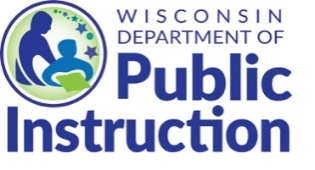 October 2022